附件2：2022年南雄市“青年人才”和选聘中小学、幼儿园教师体检群二维码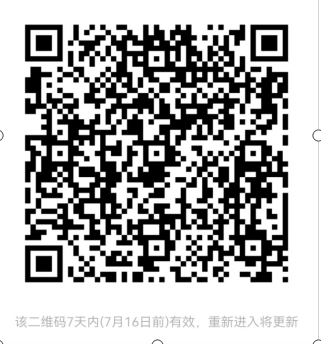 